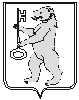 АДМИНИСТРАЦИЯ БАЛАХТОНСКОГО СЕЛЬСОВЕТАКОЗУЛЬСКОГО РАЙОНАКРАСНОЯРСКОГО КРАЯРаспоряжениеВ связи с празднованием 72-ой годовщины Победы в Великой Отечественной войне 1941-1945 годов, в соответствии с Федеральным законом от 13.03.1995 № 32-ФЗ «О днях воинской славы и памятных датах России», постановлением Правительства Российской Федерации от 27.11.2006 № 716 «О порядке проведения дней воинской Славы России и мероприятий, посвященным памятным датам России», в соответствии с Уставом Балахтонского сельсовета:Провести 9 мая 2017 года в 11.00 часов митинг у памятника погибшим воинам, посвященный празднованию 72-ой годовщины Победы в Великой Отечественной войне. Ответственность за проведение митинга оставляю за собой.Провести благоустройство у памятника погибшим войнам. Ответственным за проведение благоустроительных работ назначить техника по благоустройству и пожарной безопасности В. В. Гардт.Рекомендовать директору ЦКС Т. Ф. Катаргиной подготовить и провести праздничный концерт  посвященный 9 мая.Направить начальнику ОМВД России по Козульскому району информации об организации митинга.Рекомендовать индивидуальным предпринимателям, а так же руководителям организаций и учреждений, расположенных на территории Балахтонского сельсовета, 9 мая 2017 года принять участие в возложении венков к памятнику погибшим войнам.	6. Распоряжение вступает в силу со дня его подписания и подлежит опубликованию в местном периодическом издании «Балахтонские вести».	7. Контроль за исполнением настоящего распоряжения оставляю за собой.	Глава сельсовета                                                                                  В.А. Мецгер17.04.2017с. Балахтон                    № 19-р